Район Кронах- Сбор, утилизация и использование отходов -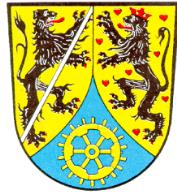 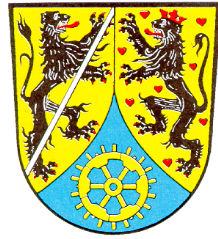 СоставленоСузанне Кнауер-МарксИнес Пфаденхауер Районное управление/Администрация района КронахУтилизация и использование отходовИюль  2015Правовые основыОсновы (Положения/Руководства) европейского праваРамочное положение по утилизации и использованию отходовДиректива  о старых электро- и электронных приборах (WEEE1) должны быть реализованы/отражены в национальном законодательстве  государствами-членами Европейского Союза в установленные срокиГерманияЗакон об устранении, утилизации и предотвращении отходов (актуальная редакция вступила в силу  01.06.2012)  устанавливает рамки для дополнительных законодательных регулировок федеральных земель  (16) Определение  задач  так называемых публично/общественно-правовых организаций, занимающихся сбором и утилизацией отходов Определение целей при выполнении задач сбора, утилизации и использования отходовМногочисленные постановления  к отдельным сферам отрасли экономики по утилизации отходов (например, Постановление о мусорохранилищах/свалках, Постановление о био-отходах, Постановление о частных предприятиях/муниципальных предприятиях)БаварияБаварский закон об устранении, утилизации и предотвращении отходов  (актуальная редакция с последними изменениями от  01.08.2013) Определение районов (71) свободных городов (25) как организаций публичного права, занимающихся утилизацией отходов (Статья 3 Баварского закона об устранении, утилизации и предотвращении отходов) Предоставление полномочия к изданию необходимых регулировок/распоряжений (Статья 7 Баварского закона об устранении, утилизации и предотвращении отходов)Установки для организации выполнения задачПостановление об  ответственности/круге полномочий при утилизации отходовЗакон о порядке взимания и уплаты коммунальных сборов от  04.04.1993  (последние изменения -  2014) Установки для расчёта и назначения сборовРайоны  и свободные  города  (публично-правовые организации  по  утилизации отходовПоложение об устранении, утилизации и предотвращении отходов  и Положение о сборахКаждый район/каждый свободный город   при этом – учитывая законодательные установки - свободен в решении,  как будут организованы сбор, транспортировка и утилизация отходов и вторичного сырья.Район КронахПоложение о сборе, утилизации и использовании отходов  в редакции от  01.01.2014 содержит регулировки по обязательному подключению 2 ,  видам отходов, системам сбора отходов3 , по формам таких систем, требованиям  к передаче отходов (на хранение, переработку), допустимым ёмкостям  для различных фракций /классов (прим. переводчика: например, по крупности), величине/объёмам  ёмкостей, частоте вывозов,…Положение о сборах в редакции от 01.01.2014 содержит регулировки по плательщикам сборов, ситуации/фактическим материалам  по сборам, структуре сборов, размерам сборов, по порядку/условиям платежей._________________________________________________________________________________ 1Примечание переводчика: WEEE = Waste of Electrical and Electronic Equipment;              deutsch: Elektro- und Elektronikgeräte-Abfall) 2Примечание переводчика: например, подключение участка к системе канализации, водоснабжения и т.п.3Примечание переводчика: системы сбора – или граждане сами сортируют и относят в пункты сбора, или сортируют в мешки и мусорные контейнер, и их забирают службыСотрудничество в коммунальной сфереЦелевое объединение1  по  сбору, утилизации и использованию отходов  в северо-западной части Верхней ФранконииОтрасль экономики по сбору, утилизации и использованию отходоврайона Кронах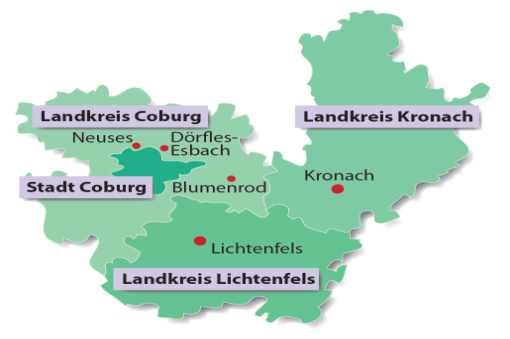 Целевое объединение  по сбору, утилизации и использованию отходов было основано в 1974 году районами  Кобург, Кронах, Лихьтенфельс  как корпорация/объединение публичного права.Задача объединения – обеспечение утилизации возникающих на территории объединения отходов согласно поставленным целям Баварского закона об  устранении, утилизации и предотвращению отходов. Целевое объединение  в области сбора, утилизации и использования отходов имеет  согласно уставу объединения и рабочему/эксплуатационному уставу следующие задачи:Сооружение и эксплуатация мусоросжигательного завода/теплоэлектроцентрали, работающей на отходахСооружение и эксплуатация станций по перевалке/перегрузке мусора для Кронаха и ЛихьтенфельсаСоздание и эксплуатация хранилища/свалки остаточных продуктовВнедрение и уход за фондом мусорных контейнеров для макулатуры (зелёный контейнер)Осуществление сборов проблемного мусора2Консультирование по вопросам промышленных (ремёсел и промыслов) отходовВсе остальные задачи, связанные с утилизацией, выполняют сами члены объединения (например,  консультирование домашних хозяйств в вопросах утилизации отходов, закладка  компоста из зелёных отходов, сбор и транспортировка хозяйственно-бытовых  и крупногабаритных отходов (примечание переводчика: например, мебель, холодильники и т.п.),  пункты/дворы по сбору вторсырья, утилизация строительных отходов  и т.д.).___________________________________________________________________________________1  Примечание переводчика: Целевое объединение =  Объединение  нескольких населённых пунктов для осуществления совместных задач2  Примечание переводчика: Problemmüll  - проблемный мусор:  вещества,  которые запрещено выбрасывать в мусорные баки или выливать в канализацию.  (Разнообразные химические отходы  (эмульсионные краски,  пестициды,  химические растворители,  дезинфицирующие средства и т.д.)Структура утилизации отходовОтрасль экономики по сбору, утилизации и использованию отходовРайона КронахБЫТОВОЙ МУСОРЗелёный контейнер- бумага и картон – ГазетыИллюстрированные журналыИзделия из картонаБрошюрыЖёлтый контейнер/Жёлтый мешок- Синтетические материалы (пластмасса) и комбинированные материалы (прим. переводчика: например, алюминиевая фольга + пластик) –Разного рода плёнкиПолые предметыПластиковые вёдраКартонные коробки из-под молока и сокаПрочие комбинированные материалыМеталлические банки Стиропор/пенопластАлюминиевая фольга/алюминиевые ёмкостиСтекло- белое, зелёное, коричневоеСортируется по цвету (контейнеры соответствующего цвета)БутылкиПродуктовые стеклянные банкиБанки- металлические/жестяные банки-(красный контейнер)Банки из-под напитковБанки из-под продуктов питанияКонсервные банкиСамостоятельное приготовление компоста- Садовые отходы -После стрижки газонов и кустовЛиства и цветыОстатки фруктов и овощейМеста/пункты приготовления/закладки компоста	- Зелёные отходы-После стрижки газонов и кустовЛиства и цветыОстатки фруктов и овощейСерый контейнер	- Остаточный мусор –Пелёнки/подгузникиБио-отходыСор (примеч. переводчика: например (после подметания)Грязные упаковкиПункты/дворы вторсырья	- Вторсырьё –СтеклоМеталлБумага/картонСадовые отходыСухие батарейкиСтроительные отходыСтарая одеждаСтарая обувьШины/покрышки от легковых автомобилейЛистовое/плоское стеклоПробкиЭлектронные отходы  (выброшенные электрические и электронные устройства)Использованные смазки/жирыСбор отходов/Пункты сбораСбор проблемного мусораСбор крупногабаритных отходовСборы за утилизацию отходовОсновы:Федеральное право – Закон об устранении, утилизации и предотвращении отходовИерархия отходов (§ 6)Определение задач для организаций публичного права, занимающихся утилизацией отходов (§ 20)Земельное правоБаварский закон об устранении, утилизации и предотвращении отходов  Определение свободных городов и районов в качестве организаций публичного права, занимающихся утилизацией отходовКонкретизация задач с полномочием/правом взимать сборы (и взносы)с целью финансирования Локальное/местное правоПоложение о сборе, утилизации и использовании отходовПоложение о сборах 		Регулировки  поОрганизации  вывоза мусораСистематике расчёта сборовРазмеру сборовПорядку уплаты/условиям платежаКаждая коммуна – с учётом законодательных рамочных условий – свободна в решении, как она будет исчислять сборы и облагать/распределять на плательщиков.  Поэтому в Баварии существуют самые различные системы исчисления:Плательщики сборов/взносов      Владельцы участков (у частных домашних хозяйств)Лица, занимающиеся каким-либо ремеслом/промысломОсновы для расчётаРазмер ёмкости (остаточный мусор, био-отходы)Число жителей (количество  зарегистрированных на соответствующем земельном участке  лиц)Ремесленное/промысловое предприятие (паушальный/общий  основной сбор)Смешанные формыОсновной сбор по величине ёмкости + сбор за отпущенную мощность после выемки/опорожнений//по весу,Основной сбор по числу жителей + сбор за отпущенную мощность по величине ёмкости,Основной сбор паушально + сбор за отпущенную мощность по количеству ра бочих мест/койкомест, …Порядок уплаты/условия платежаБесспорное списание  средств/ расчёты путём плановых платежей (процедура списания со счёта SEPA – примечание переводчика:  SEPA англ.  Single Euro Payments Area  - Единая зона платежей в евро) с одним, двумя или четырьмя списаниями со счёта в годСистема сборов в районе КронахС 01.01.1977 по 31.03.1994		Сбор с  лиц, исчисляемый по количеству человек, проживающих на земельном участкеС 01.04.1994 по 31.12.2013			Ориентированная на экологию система сборовОсновной сбор по количеству человек  +  сбор  за отпущенную мощность по величине ёмкостиС 01.01.2014					Система идентификации									Основной сбор по величине ёмкости + сбор 	за отпущенную мощность по числу выемок/опорожненийна ёмкостьОбщая схема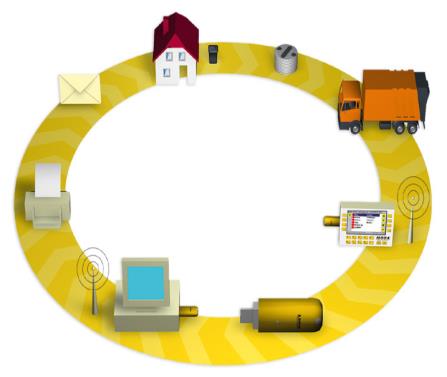 Размеры сборовНовый, справедливый (т.е. сколько намусорил-столько и заплати)  складывается из двух компонентов: Основной тариф/основной сбор  в зависимости от величины и количества ёмкостей для остаточных отходов, уже включает 12  выемок/опорожнений из контейнера Сбор за опорожнение ёмкости/контейнера, когда предусмотренное основным тарифом количество опорожнений  исчерпано (при вывозе один раз в две недели  26  опорожнений/выемок в год) К серому контейнеру могут быть бесплатно предоставлены/выделены зелёные контейнеры  для бумаги и картона в объёме, не превышающем двойной размер заявленного для данного земельного участка объёма остаточных отходов/остаточного мусора. Жёлтый контейнер и жёлтые мешки для упаковочного материала из синтетического материала/пластика/пластмассы бесплатно предоставляются частной компанией.		Мусоросжигательный завод/теплоэлектроцентраль, работающаяна отходахв КобургеЦелевое объединение  по  сбору, утилизации и использованию отходов  в северо-западной части Верхней Франконии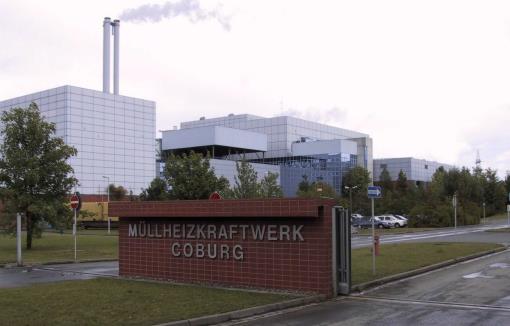 Ядром утилизации отходов в районах Кобург, Кронах, Лихьтенфельс и городе Кобург является мусоросжигательный завод     в Кобурге. Там  ежегодно сжигают около 100.000 - 115.000 тонн отходов и извлекают при этом электричество и тепло, подаваемое по сетям централизованного теплоснабжения. Благодаря сооружению мусоросжигательного завода появилась возможность заменить устаревшую тепловую электростанцию на угольном  топливе в городе Кобург.  Такого рода переработка отходов с одновременным использованием энергии является самым экологически безвредным способом утилизации отходов. С эксплуатацией мусоросжигательного завода целевое объединение по утилизации отходов уже давно выполняет установленные законом обязательства Технического руководства по обработке и утилизации  отходов населения. С января 2005 года больше нельзя   отправлять не подвергшийся обработке мусор в хранилище/свалку.На мусоросжигательном заводе сжигается весь бытовой/домашний  и крупногабаритный (бытовой) мусор, а так же подобные  бытовому мусору отходы ремёсел и промыслов и часть осадка сточных вод с территории, на которой  работает целевое объединение.  С сентября  1999 года с целью загрузки мощности завода принимается также мусор целевого объединения по сбору, утилизации и использованию отходов  района  Эрланген. Эксплуатирующая организация	 Целевое объединение  по  сбору, утилизации и использованию отходов  в северо-западной части Верхней ФранконииСдача в эксплуатацию	1988Инвестиционные расходы	130 миллионов евроПерсонал	48 сотрудниковРежим эксплуатации	непрерывная эксплуатация (24 часа в сутки)Пропускная способность	115.000 тонн в годТемпература сгорания	1.000 °C (решётка для сжигания)Теплотворная способность отхода 	10.500 кДж/кгДругие организации, занимающиеся утилизацией отходовЦелевое объединение  по сбору, утилизации и использованию отходов  в северо-западной части Верхней ФранконииОтрасль экономики по сбору, утилизации и использованию отходовРайона КронахСтанция по перевалке/перегрузке мусора: 	Все отходы из района Кронах прессуются в большие контейнеры и транспортируются по железной дороге в Кобург на мусоросжигательный завод/теплоэлектроцентраль, работающую на отходах - 1 пункт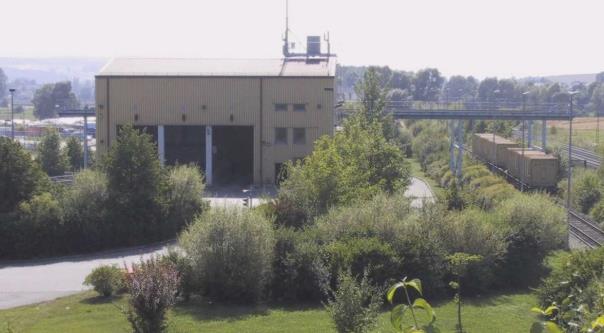 Свалка остаточных/побочных продуктов:  Утилизация не горючих отходов - 1 пункт/площадка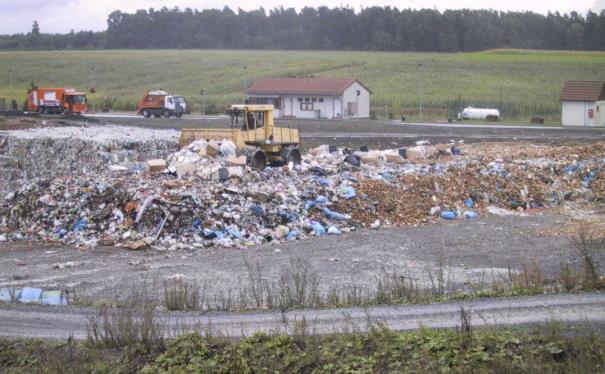 Свалка строительных отходов:	Утилизация не содержащих вредных/ядовитых веществ минеральных отходов  (например,  выемка грунта, камни,  каменная, кирпичная или бетонная кладка) – 1 пункт/площадка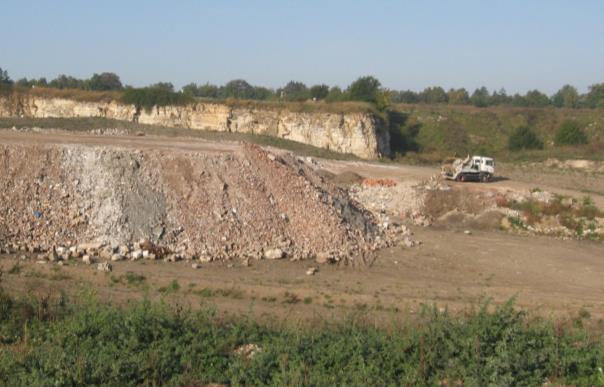 Место закладки компоста:	Утилизация зелёных отходов  (например, травы, листвы, обломка лозы/веток) – 11 пунктов/площадок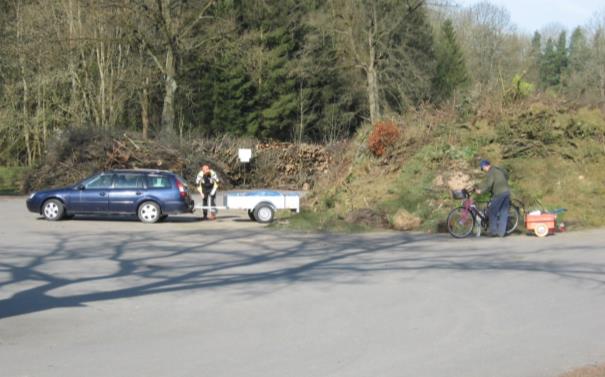 Двор сбора вторсырья:	Сбор различного вторсырья с помощью контейнеров (например, металл, бумага, стекло, старая древесина, электроприборы, батарейки, старые жиры/подержанные смазки – 12 площадок/пунктов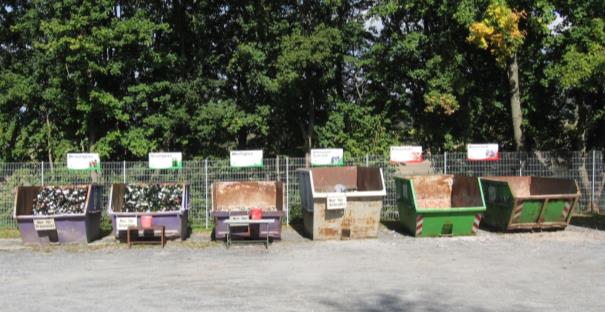 Островок сбора вторсырья:	Сбор старой одежды и техтиля, металлических  банок, коричневого, зелёного и белого стекла – 150 пунктов/площадок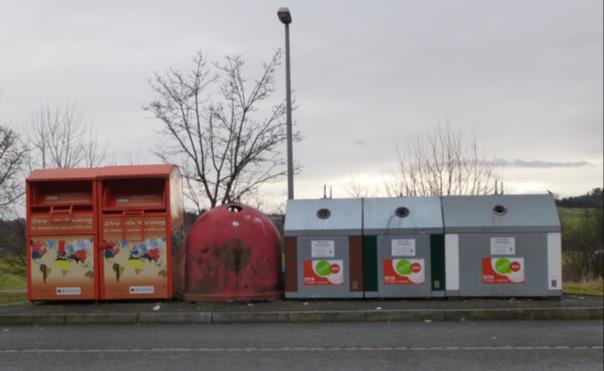 Работа с общественностью/Связи с общественностьюОтрасль экономики по сбору, утилизации и использованию отходовРайона КронахСоздание экологического журнала -  2 раза в год  и раздача всем домашним хозяйствамНововведение в пунктах/дворах сдачи/приёма вторсырья: красный контейнер стр. 6Мусоросжигательный завод в Кобурге:  по-прежнему  бесплатные  инфо-поездки стр.4Экологический журналИнформирование граждан района Кронах       Осень 2014Статья «Тринадцатый  Франкенвальд1-Талер»С сопровождающей/гидом в пути по регионуКронах. На тринадцатом  Франкенвальд-Талер Экологический образовательный центр  Верхняя Франкония приглашает в осенний поход по зачарованным тропам вокруг  Кройцберг (монастырь) в районе Кронах. Исходный пункт шестикилометрового похода туда и обратно – парковка бассейна „Crana Mare“  в Кронахе.Путешествие поведёт сначала вниз в Кронахскую долину, затем немного вверх по реке, прежде, чем начнётся восхождение к монастырю Кройцберг.  На переплетающихся тропах  и засыпанных щебнем лесных дорогах  при этом открываешь старые структуры ландшафта, которые возникли исторически в результате использования земель, однако сегодня всё больше зарастают кустами и исчезают. Современные проекты по охране природы имеют целью поддержать эти старые структуры благодаря  экстенсивному землеустройству/управлению земельными ресурсами, чтобы вновь иметь возможность их созерцать…Статья «Актуально! Что складывать в жёлтый контейнер и жёлтые мешки» Кронах.  К сожалению, то и дело случается так, что жёлтые мусорные контейнеры  или мешки приходится оставлять/не забирать, так как они не правильно заполняются. Поэтому мы хотели бы ещё раз категорично указать на то, что исключительно только упаковка для продажи из пластика, комбинированный материал или металл с «зелёным клеймом2» разрешается подготавливать для сбора. Это могут быть, к примеру:Алюминиевые крышки//алюминиевая плёнка/фольга Кульки из-под конфетПластиковые бутылкиСтаканчики для маргаринаИнформационные материалы по различным темам, например,  сбор  вторсырья в домашнем хозяйстве, вывоз крупногабаритных отходов, возможности утилизации/переработки для ядовитых отходов1Примечание переводчика: Frankenwald-Taler: Frankenwald – Франконский  Лес (горы), Taler –название старинной монеты. Экологический проект с приблизительно тридцатью маршрутами  является не только познавательным, но и просветительным и воспитательным.2Примечание переводчика: "зелёное клеймо", лицензионный знак на упаковках товаров, указывает на возможность дальнейшей переработки упаковочных материалов. Производитель получает право на использование подобной маркировки после уплаты взноса в целях финансирования системы утилизации отходов, представляет собой зелёный кружок, отсюда название, букв. "зелёная точка"ИНФОРМАЦИЯСбор, утилизация и использование отходовРайон КронахГербКрупногабаритный бытовой мусор? Мы приедем по вызову/по требованиюЧто такое крупногабаритные (бытовые)  отходы?Крупногабаритные отходы  это воспламеняющиеся отходы, которые так  громоздки, что  также после измельчения не входят в мусорный контейнер. Сюда относятся исключительно  мобильные части из дома, такие как предметы оборудования/обстановки и мебель.Типичные примеры крупногабаритных отходов:Шкаф, полка, письменный стол, кресло, стулКомод, сундук, стол, софа, диванКушетка, каркас кровати, матрацы/тюфяки, пружинные кровати, подушкиКовры, настилы/покрытия полаПредметы из пластика, такие как  контейнеры для остаточного мусора,  масляные резервуары/бакиКрупные детские игрушкиИнформационные поездки  в организации/предприятия, занимающиеся утилизацией, устранением и использованием отходов  в районе Кронах  и на территории целевого объединения по  сбору, утилизации и использованию отходов  в северо-западной части Верхней Франконии.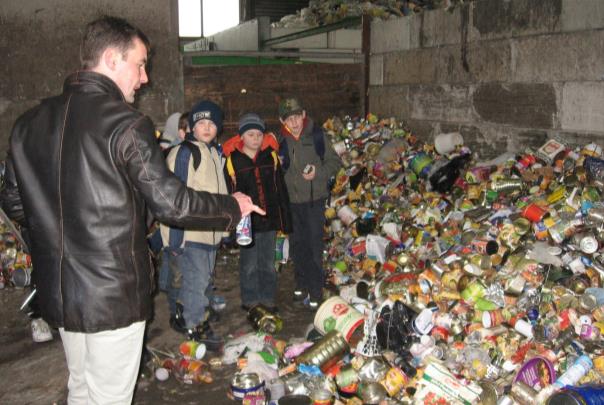 Занятия по экологии в начальных школах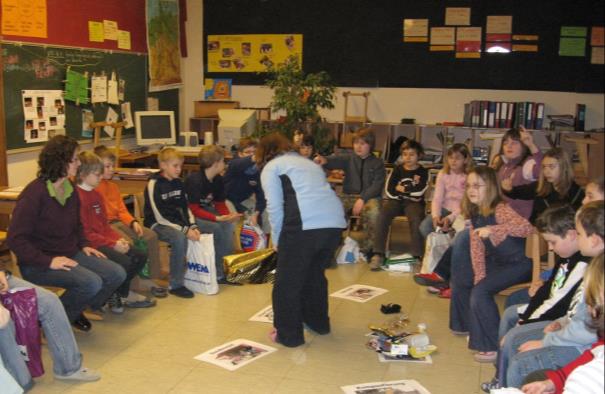 Финансирование и раздача многоразовых бутылок для напитков и коробок/ контейнеров для завтрака всем первоклассникам на территории района.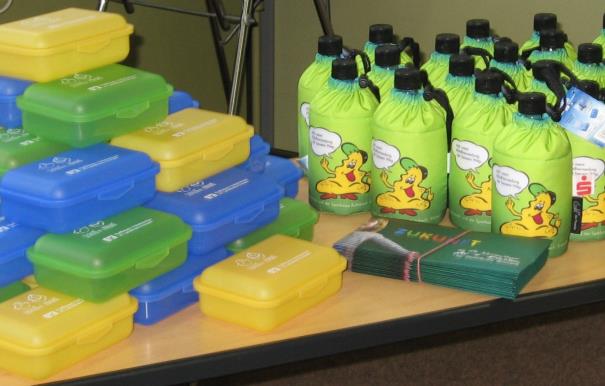 Посуда и посудомобиль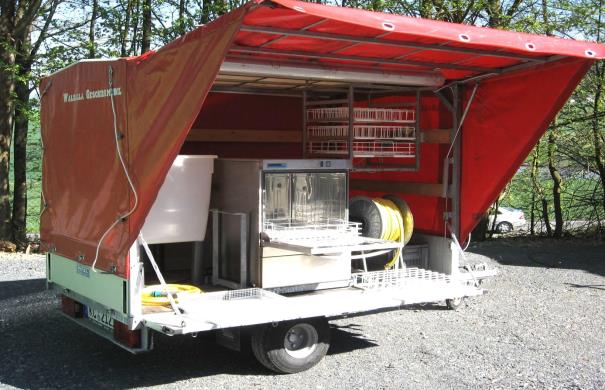 Количество жителейПлощадьСвободный город Кобургоколо  41.00048 км2Район Кобургоколо 87.000592 км2Район Кронахоколо  68.000652 км2Район Лихьтенфельсоколо  67.000522кмm2Итого:около  265.0001.814 км2Платель-щикиЁмкость для отходовОсновной сборСбор за опорожнение ёмкостейСбор за мусорПлатель-щикиВеличина ёмкостиВключая 12 опорожнений серого контейнера в год в соответствии с величиной ёмкостиПодлежащий оплате сбор за каждую дополнительную выемку/опорожнение из серого контейнераМаксимальный сбор при 26 выемках в годДомашние хозяйства	80 литров	78,00 евро	2,00 евро 	106,00 евро Домашние хозяйства	120 литров	100,80 евро	2,40 евро 	134,40 евроДомашние хозяйства	240 литров	151,20 евро 	3,60 евро	201,60 евро€Домашние хозяйства	1100 литров	690,00 евро 	20,00 евро 	970,00 евро Ремёсла/промыслы	80 литров	59,04 евро 	1,40 евро 	78,64 евро Ремёсла/промыслы	120 литров	88,56 евро 	2,10 евро 	117,96 евро Ремёсла/промыслы	240 литров	177,12 евро 	4,20 евро 	235,92 евро Ремёсла/промыслы	1100 литров	811,80 евро 	19,25 евро 	1.081,30 евро 